ボルダリングフェスについて１．目　的パリオリンピック・パラリンピック開催記念として、昨年度オープンしたしながわ中央公園ボルダリング場でオリンピアンを招きイベントを実施する。気軽にボルダリングを楽しめる機会を創出することで、競技の普及・啓発を図る。２．日　時令和６年６月２日（日）　午前10時～午後３時半３．場　所しながわ中央公園ボルダリング場（品川区西品川１－２７）４．内　容　（１）トークイベント　　　　　　午前10時～10時50分　（２）ボルダリング教室×３回　　午前11時～午後３時半　　　　（各回定員20名）　　※講師：野口啓代氏　（本施設監修、東京2020大会にて銅メダリスト）　　　　　　大田理裟選手（クライミングアジア選手権2023優勝、スポーツクライミング日本代表（リード））５．周知方法　　広報しながわ５月11日号、区ホームページ、SNS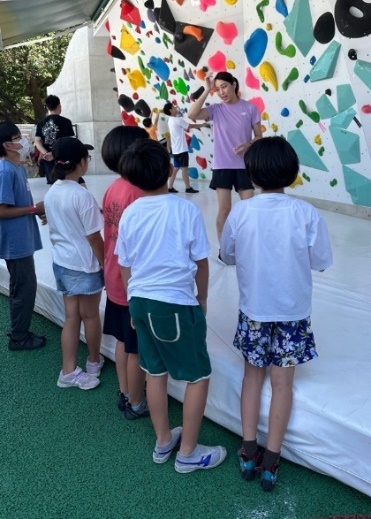 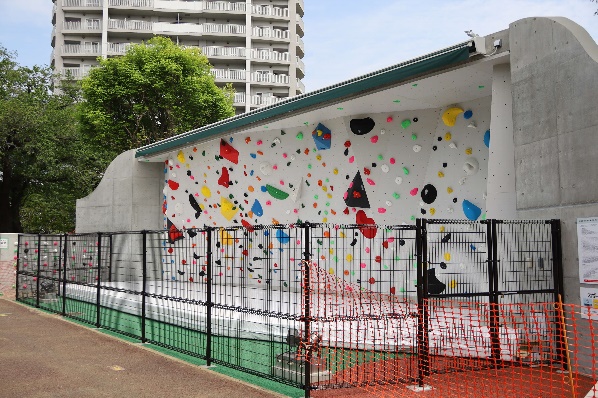 